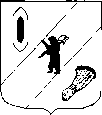 АДМИНИСТРАЦИЯ  ГАВРИЛОВ-ЯМСКОГОМУНИЦИПАЛЬНОГО  РАЙОНАРАСПОРЯЖЕНИЕ02.09.2020 № 64-рО внесении изменений в распоряжение Администрации Гаврилов-Ямского муниципального района от 13.03.2020 № 22-рВ соответствии с Федеральным законом от 06.10.2003 № 131-ФЗ «Об общих принципах организации местного самоуправления в Российской Федерации», Законом Ярославской области от 26.12.2014 № 93-з «О порядке проведения оценки регулирующего воздействия проектов нормативных правовых актов Ярославской области, проектов муниципальных нормативных правовых актов и экспертизы нормативных правовых актов», постановлением Администрации Гаврилов-Ямского муниципального района от 28.12.2015 № 1511 «Об утверждении  Порядка проведения оценки регулирующего воздействия проектов муниципальных нормативных правовых актов и экспертизы нормативных правовых актов», руководствуясь статьей 26  Устава Гаврилов - Ямского муниципального района Ярославской области, 1. Внести изменение в распоряжение Администрации Гаврилов-Ямского муниципального района от 13.03.2020 № 22-р «О Плане проведения экспертизы муниципальных нормативных правовых актов» изложив План проведения экспертизы муниципальных нормативных правовых актов Гаврилов-Ямского муниципального района, затрагивающих вопросы осуществления предпринимательской и (или) инвестиционной деятельности, на 2020 год в новой редакции (Приложение).2. Контроль за исполнением распоряжения возложить на заместителя Главы Администрации муниципального района  Шабарову В.Н.3.   Распоряжение вступает в силу с момента подписания.Глава  Администрациимуниципального района                                                                    А.А. КомаровПриложение к распоряжению Администрации Гаврилов-Ямскогомуниципального районаот 02.09.2020 № 64-р     План 
проведения экспертизы муниципальных нормативных правовых актов Гаврилов-Ямского муниципального района, затрагивающих вопросы осуществления предпринимательской и (или) инвестиционной деятельности, 
на 2020 год№ п/пРеквизиты муниципального нормативного правового актаНаименование ответственного за проведение экспертизыДата проведения экспертизы1.Постановление Администрации Гаврилов-Ямского муниципального района от 07.09.2009 № 1422 «О порядке проведения мониторинга деятельности предприятий в сфере малого предпринимательства» Отдел экономики, предпринимательской деятельности и инвестиций Администрации муниципального районаиюнь-июль 2020 года2.Постановление Администрации Гаврилов-Ямского муниципального района от 23.05.2016  № 534 «Об утверждении Положения о закупке товаров, работ, услуг МБУ ДО ДШИ»Управление культуры, туризма, спорта и молодежной политики Администрации муниципального районасентябрь 2020 года